Index – Common NamesLegend:Pgs 23-24 in red writing are Victorian records for certain species that are not recognised by the AUFANTENNARIIDAETrichophryne mitchelliiSpinycoat Anglerfish, Longspined AnglerfishSpinycoat Anglerfish, Longspined AnglerfishSpinycoat Anglerfish, Longspined AnglerfishSpinycoat Anglerfish, Longspined AnglerfishJ  (VIC)   - - - --W (VIC)   - - - --O (VIC)   0.737kgD. MORAN  VIC7/02/1965Phillip Island  VICBlack RockJ  (AUS)  - - - --W (AUS)  - - - --O (AUS)   0.737kgD. MORAN  VIC7/02/1965Phillip Island  VICBlack RockAPLODACTYLIDAEAplodactylus arctidens Marblefish, Southern Sea CarpMarblefish, Southern Sea CarpMarblefish, Southern Sea CarpMarblefish, Southern Sea CarpJ  (VIC)   - - - --W (VIC)   - - - --O (VIC)   3.290kgB. McDONNELLpre 1968Phillip Island  VICMaraudersJ  (AUS)  - - - --W (AUS)  - - - --O (AUS)   - - - --ARRIPIDAEArripis georgianusAustralian Herring, Tommy RoughAustralian Herring, Tommy RoughAustralian Herring, Tommy RoughAustralian Herring, Tommy RoughJ (VIC)   - - - --W (VIC)   - - - --O (VIC)   0.790kgB. ANDREWARTHA VICpre 1968Pt. Lonsdale VICMaraudersJ  (AUS)   - - - --W (AUS)  - - - --O (AUS)   0.830kgT. MARLAND  NSW1/02/1990Emu Bay Kangaroo Is. SA-Arripis truttaEastern SalmonEastern SalmonEastern SalmonEastern SalmonJ (VIC)   - - - --W (VIC)   0.635kgC.ANNELLS VIC21/01/2017Killarney VICSouthern FreediversO (VIC)   3.720D. FENNEY VIC12/08/2006 Portsea VICSouthern FreediversJ (AUS)    - - - --W (AUS)  0.635kgC.ANNELLS VIC21/01/2017Killarney VICSouthern FreediversO (AUS)   7.860kgM. SEARL  NSW18/03/1995 Jervis Bay  NSW-AULOPIDAELatropiscis purpurissatusSergeant BakerSergeant BakerSergeant BakerSergeant BakerJ (VIC)   - - - --W (VIC)   - - - --O (VIC)   1.500kgA. RICH1970Airey's Inlet VICBulldogsJ (AUS)    - - - --W (AUS)  - - - --O (AUS)   2.523kgR. ROSEMERGY  N.Z.1/03/1973The Banks  NSW-BERYCIDAECentroberyx affinisNannygai, RedfishNannygai, RedfishNannygai, RedfishNannygai, RedfishJ (VIC)   - - - --W (VIC)   - - - --O (VIC)   0.440kgB. SEDDONApr-82Airey's Inlet VICBulldogsJ (AUS)    - - - --W (AUS)  - - - --O (AUS)   0.822kgR. CUMMING  NSW12/02/1973Wreck Bay  NSW-O (AUS)   0.860kgR. SCHULTER  NSW10/06/2017Eden NSWCentroberyx lineatusSwallowtailSwallowtailSwallowtailSwallowtailJ (VIC)    - - - --W (VIC)   - - - --O (VIC)   0.560C.MICALEFF VIC22/09/1988Airey's Inlet VICBulldogsJ (AUS)    - - - --W (AUS)  - - - --O (AUS)   0.890kgA. WAYNE  NSW13/04/1991Montague Island NSW-CARANGIDAEPseudocaranx dentexSilver TrevallySilver TrevallySilver TrevallySilver TrevallyJ (VIC)   - - - --W (VIC)   - - - --O (VIC)   2.455kgB. ILLINGWORTH VICJan-05Killarney VICSouthern FreediversJ (AUS)    1.450kgM.N. SAUNDERS QLD7/01/2002Broomfield Reef QLD-W (AUS)  0.680kgJ. NEILSEN QLD2/04/2008Smiths Reef QLD-O (AUS)   6.540kgD. McALLISTER QLD25/01/2015Sandy Cape QLD-Seriola hipposSamson FishSamson FishSamson FishSamson FishJ (VIC)   - - - --W (VIC)   - - - --O (VIC)  0.815kgA. FITZSIMONS VIC29/01/2015Mornington VICSouthern FreediversJ (AUS)     - - - --W (AUS)   28.020kgJ. HATTINGH WA20/08/2011Bernier Island WA-O (AUS)    43.357kgC. TEEDE  WA11/04/1962Cowaramup Bay  WA-Seriola lalandiYellowtail KingfishYellowtail KingfishYellowtail KingfishYellowtail KingfishJ (VIC)   - - - --W (VIC)   - - - --O (VIC)   23.290D. FENNEY VIC12/02/2011Wilsons Promontory VICSouthern Freedivers J (AUS)    25.500kgJ. FAY QLD15/11/1997Cook Island NSW-W (AUS)  26.000kgA. MIDDLETON NSW12/01/2000Currarong NSW-O (AUS)   43.000kgS. BRABANT  NSW12/08/1985Little Seal Rock  NSW-Trachurus declivisCommon Jack Mackerel, CowanyoungCommon Jack Mackerel, CowanyoungCommon Jack Mackerel, CowanyoungCommon Jack Mackerel, CowanyoungJ (VIC)   - - - --W (VIC)   - - - --O (VIC)   0.620kgL. BELLFeb-88Wilsons Promontory VICBulldogs J (AUS)    -----W (AUS)  -----O (AUS)   -----Trachurus novaezelandiaeYellowtail ScadYellowtail ScadYellowtail ScadYellowtail ScadJ (VIC)   - - - --W (VIC)   - - - --O (VIC)   0.450kgR. RICHARDSOct-81Pyramid Rock VICBulldogs J (AUS)    -----W (AUS)  -----O (AUS)   -----CENTROLOPHIDAESeriolella brama Blue Warehou, Warehou Blue Warehou, Warehou Blue Warehou, Warehou Blue Warehou, WarehouJ (VIC)   - - - --W (VIC)   - - - --O (VIC)   3.800T.WILSONJan-68Phillip Island VICBulldogsJ (AUS)    - - - --W (AUS)  - - - --O (AUS)   4.650kgM. MARTIN NSW26/04/1986Bermagui NSW-CHEILODACTLIDAECheilodactylus fuscusRed MorwongRed MorwongRed MorwongRed MorwongJ (VIC)   - - - --W (VIC)   0.740gC.ANNELLS VIC6/05/2017Gabo Island VICSouthern FreediversO (VIC)   0.790kgA. BUCKApr-71Mallacoota VICSea UrchinsJ (AUS)    - - - --W (AUS)  1.615kgJ.BUDWORTH NSW18/02/2017Fidos Reef NSW-O (AUS)  2.880kgA. ELIAS NSW3/07/1982Norah Head NSW-Cheilodactylus nigripesMagpie PerchMagpie PerchMagpie PerchMagpie PerchJ (VIC)   - - - --W (VIC)   0.555kgC.ANNELLS VIC12/03/2016Kennett River VICSouthern FreediversO (VIC)   1.610kgA.PERNA VICMar-89Cape Otway VICBulldogsJ (AUS)    - - - --W (AUS)  0.755kgA.WATERS NSW10/06/2017Eden NSW-O (AUS)   2.041kgD. MAYFIELD SA28/12/1963Coffin Bay SA-Cheilodactylus spectabilisBrown-banded Morwong, Banded MorwongBrown-banded Morwong, Banded MorwongBrown-banded Morwong, Banded MorwongBrown-banded Morwong, Banded MorwongJ (VIC)   - - - --W (VIC)   2.160kgC. HOLLIER QLD19/02/2012Wilsons Promontory VIC-O (VIC)   3.969kgJ. KROEZEN VICpre 1968Rye Back Beach, VICMoorabbinJ (AUS)    - - - --W (AUS)  2.160kgC. HOLLIER QLD19/02/2012Wilsons Promontory VIC-O (AUS)   4.309kgD. ROWLINGS NSW1964Wattamolla NSW-Dactylophora nigricansDusky MorwongDusky MorwongDusky MorwongDusky MorwongJ (VIC)   - - - --W (VIC)   2.140kgC.ANNELLS VIC21/01/2017Killarney VICSouthern FreediversO (VIC)   9.470kgB. EVANS VIC6/01/2007Indented Head VICSouthern Freedivers J (AUS)    - - - --W (AUS)  2.140kgC.ANNELLS VIC21/01/2017Killarney VICSouthern FreediversO (AUS)   13.607kgA. BOWRA WA27/01/1964Parrys Inlet WA-Nemadactylus douglasiiGrey Morwong, Blue Morwong Grey Morwong, Blue Morwong Grey Morwong, Blue Morwong Grey Morwong, Blue Morwong J (VIC)   - - - --W (VIC)   - - - --O (VIC)   0.570kgJ. GARDNERFeb-84Wilsons Promontory VICBulldogsJ (AUS)    - - - --W (AUS)  - - - --O (AUS)   5.050kgA. ERIKSSON NSW2/11/1999Ulladulla NSW-Nemadactylus macropterusJackass MorwongJackass MorwongJackass MorwongJackass MorwongJ (VIC)   - - - --W (VIC)   - - - --O (VIC)   0.980kgM. PETERSEN VIC4/02/2012Wilsons Promontory VICSouthern Freedivers J (AUS)    - - - --W (AUS)  - - - --O (AUS)   1.205kgO.WADY NSW8/04/2017Ulladulla NSW-Nemadactylus valenciennesiQueen SnapperQueen SnapperQueen SnapperQueen SnapperJ (VIC)   - - - --W (VIC)   - - - --O (VIC)   2.885kgT.GUROWSKI VIC9/04/2018Fingal VICClub SpearfishJ (AUS)    - - - --W (AUS)  - - - --O (AUS)   11.500kgB. PAXMAN WA29/09/1990Rottnest Island WA-CHIRONEMIDAEChironemus marmoratusEastern Kelp FishEastern Kelp FishEastern Kelp FishEastern Kelp FishJ (VIC)   - - - --W (VIC)   - - - --O (VIC)   0.680kgM. SHORTDec-73Cape Conran VICSea UrchinsJ (AUS)    - - - --W (AUS)  - - - --O (AUS)   1.077kgK. STEVENSON NSW5/07/1967Bass Point NSW-Chironemus maculosusSilver SpotSilver SpotSilver SpotSilver SpotJ (VIC)   - - - --W (VIC)   - - - --O (VIC)   1.389kgM. THIELE VICpre 1968Pt. Lonsdale VICMidlandsJ (AUS)    - - - --W (AUS)  - - - --O (AUS)   1.389kgM. THIELE VICpre 1968Pt. Lonsdale VICMidlandsCLINIDAECristiceps australisSouthern Crested WeedfishSouthern Crested WeedfishSouthern Crested WeedfishSouthern Crested WeedfishJ (VIC)   - - - --W (VIC)   - - - --O (VIC)   0.680kgR. GAY VICpre 1968Portsea VICMoorabbinJ (AUS)    - - - --W (AUS)  - - - --O (AUS)   0.680kgR. GAY VICpre 1968Portsea VICMoorabbinHeteroclinus perspicillatusCommon WeedfishCommon WeedfishCommon WeedfishCommon WeedfishJ (VIC)   - - - --W (VIC)   - - - --O (VIC)   0.850kgT. PAGE VICJan-75Point Lonsdale VICMoorabbinJ (AUS)    - - - --W (AUS)  - - - --O (AUS)   0.549kgG. HARPER VICUnknownUnknown-CONGRIDAEConger verreauxiSouthern Conger EelSouthern Conger EelSouthern Conger EelSouthern Conger EelJ (VIC)   - - - --W (VIC)   - - - --O (VIC)   19.050kgR. RUSS  VICpre 1966Port Arlington  VICBulldogsJ (AUS)    - - - --W (AUS)  - - - --O (AUS)   19.050kgR. RUSS  VICpre 1966Port Arlington  VICBulldogsConger wilsoniEastern Conger EelEastern Conger EelEastern Conger EelEastern Conger EelJ (VIC)   - - - --W (VIC)   - - - --O (VIC)   1.560kgM. SHORT  VICDec-73Port Melbourne  VICSea UrchinsJ (AUS)    - - - --W (AUS)  - - - --O (AUS)   - - - --CYNOGLOSSIDAECynoglossus broadhurstiSouthern Tongue SoleSouthern Tongue SoleSouthern Tongue SoleSouthern Tongue SoleJ (VIC)   - - - --W (VIC)   - - - --O (VIC)   0.660kgA.MOMMERSOct-76Pt. King VICBulldogsJ (AUS)    - - - --W (AUS)  - - - --O (AUS)   - - - --CYTTIDAECyttus australisSilver DorySilver DorySilver DorySilver DoryJ (VIC)   - - - --W (VIC)   - - - --O (VIC)   0.950kgG.GORDONJan-82Port Fairy VICWarrnamboolJ (AUS)    - - - --W (AUS)  - - - --O (AUS)   0.652kgT. PAGE VIC6/04/1973Cape Conran VIC-DINOLESTIDAEDinolestes lewiniLongfin PikeLongfin PikeLongfin PikeLongfin PikeJ (VIC)   - - - --W (VIC)   - - - --O (VIC)   0.980kgR. COX VICMar-89Cape Otway VICBulldogsJ (AUS)    - - - --W (AUS)  - - - --O (AUS)   1.375kgM. MARTIN  NSW21/04/1985Ulladulla  NSW-ENOPLOSIDAEEnoplosus armatusOld WifeOld WifeOld WifeOld WifeJ (VIC)   - - - --W (VIC)   - - - --O (VIC)   0.710kgB. ANDREWARTHA VICpre 1968Pt. Lonsdale VICMaraudersJ (AUS)    - - - --W (AUS)  - - - --O (AUS)   0.794kgK. QUICK NSW1/06/1969Bermagui NSW-GEMPYLIDAEThyrsites atunBarracoutaBarracoutaBarracoutaBarracoutaJ (VIC)   - - - --W (VIC)   - - - --O (VIC)   3.884kgB.McKENNAJan-69Wilsons Promontory VICBuccaneersJ (AUS)    - - - --W (AUS)  - - - --O (AUS)   3.884kgB. McKENNA VICJan-69Wilsons Promontory VICBuccaneersGIRELLIDAEGirella elevataRock BlackfishRock BlackfishRock BlackfishRock BlackfishJ (VIC)   - - - --W (VIC)   1.005kgC.ANNELLS VIC6/05/2017Gabo Island VICSouthern FreediversO (VIC)   3.400kgM. BUTLER VICJan-73Refuge Cove VICKewJ (AUS)    - - - --W (AUS)  1.005kgC.ANNELLS VIC6/05/2017Gabo Island VICSouthern FreediversO (AUS)   7.031kgW. SNOWDON NSW1964Frazer Park NSW-Girella tricuspidataLuderickLuderickLuderickLuderickJ (VIC)   - - - --W (VIC)   - - - --O (VIC)   2.381B. ANDREWARTHA VICpre 1968Mallacoota VICMaraudersJ (AUS)    - - - --W (AUS)  1.265kgJ.BUDWORTH QLD25/07/2017Southport Seawall QLD-O (AUS)   2.863kgJ. GILLIES NSW20/11/1971North Head NSW-Girella zebraZebra FishZebra FishZebra FishZebra FishJ (VIC)   - - - --W (VIC)   1.210kgC.HOLLIER VIC10/03/2013Crofts Bay VIC-O (VIC)   2.920kgD.RAE VICJun-72Peterborough VICRebelsJ (AUS)    - - - --W (AUS)   1.210kgC.HOLLIER VIC10/03/2013Crofts Bay VIC-O (AUS)   3.572kgB. RAISON NSW8/07/1966Jibbon Reef NSW-GNATHANACANTHIDAEGnathanacanthus goetzeeiRed Velvet FishRed Velvet FishRed Velvet FishRed Velvet FishJ (VIC)   - - - --W (VIC)   - - - --O (VIC)   0.595kgB.ANDREWARTHA VICpre 1968Cape Patterson VICMaraudersJ (AUS)    - - - --W (AUS)  - - - --O (AUS)   0.659kgC. JONES  TAS21/10/1972Camdale TAS-HEMIRAMPHIDAEHyporhamphus melanochirSouthern GarfishSouthern GarfishSouthern GarfishSouthern GarfishJ (VIC)   - - - --W (VIC)   - - - --O (VIC)   56cmP. ANDREWSpre 1970Williamstown VICBulldogsJ (AUS)    - - - --W (AUS)  - - - --O (AUS)   - - - --KYPHOSIDAEKyphosus sydneyanusSilver DrummerSilver DrummerSilver DrummerSilver DrummerJ (VIC)   - - - --W (VIC)   1.020kgC.ANNELLS VIC6/05/2017Gabo Island VICSouthern FreediversO (VIC)   4.500kgM. KOOPMAN VIC14/06/2000Anglesea VICSouthern FreediversJ (AUS)    - - - --W (AUS)  8.300kgN. SPICER NSW18/04/1998Bolton Point NSW-O (AUS)   14.400kgJ. MERLO  NSW30/09/1979Boat Harbour  NSW-LABRIDAEAchoerodus gouldiiWestern Blue GroperWestern Blue GroperWestern Blue GroperWestern Blue GroperJ (VIC)   - - - --W (VIC)   - - - --O (VIC)   3.295kgM. KOOPMAN VIC20/03/2011Point Lonsdale VICSouthern FreediversJ (AUS)    - - - --W (AUS)  24.080J.HATTINGH WA17/01/2016Wyadup Point WA-O (AUS)   39.461kgD. HOPKINS WAUnknownMasibs Bay WA-Note: The above specie is now protected by the AUF and Victorian Fisheries RegulationNote: The above specie is now protected by the AUF and Victorian Fisheries RegulationNote: The above specie is now protected by the AUF and Victorian Fisheries RegulationNote: The above specie is now protected by the AUF and Victorian Fisheries RegulationNote: The above specie is now protected by the AUF and Victorian Fisheries RegulationAchoerodus viridisEastern Blue GroperEastern Blue GroperEastern Blue GroperEastern Blue GroperJ (VIC)   - - - --W (VIC)   - - - --O (VIC)   9.750kgR. METCALFApr-71Mallacoota VICSea UrchinsJ (AUS)    - - - --W (AUS)  7.250kgP.PRESCOTT QLD16/06/1979Palm Beach Reef QLD-O (AUS)  19.504kgR.HATCH NSW30/05/1964Nobbys Head NSW-Note: The above specie is now protected by the AUF and Victorian Fisheries RegulationNote: The above specie is now protected by the AUF and Victorian Fisheries RegulationNote: The above specie is now protected by the AUF and Victorian Fisheries RegulationNote: The above specie is now protected by the AUF and Victorian Fisheries RegulationNote: The above specie is now protected by the AUF and Victorian Fisheries RegulationCoris sandeyeriEastern King WrasseEastern King WrasseEastern King WrasseEastern King WrasseJ (VIC)   - - - --W (VIC)   - - - --O (VIC)   0.500kgR. TORELLI VICDec-93Gabo Island VICDandenongJ (AUS)    - - - --W (AUS)  - - - --O (AUS)   1.871kgR. MONTCALM NSWUnknownUnknown-Haletta semifasciataBlue Weed Whiting, Grass WhitingBlue Weed Whiting, Grass WhitingBlue Weed Whiting, Grass WhitingBlue Weed Whiting, Grass WhitingJ (VIC)   - - - --W (VIC)   - - - --O (VIC)   0.670kgB. LOWENTHALMar-77Pt. King VICBulldogsJ (AUS)    - - - --W (AUS)  - - - --O (AUS)   -----Heteroscarus acroptilusRainbow Cale, RainbowfishRainbow Cale, RainbowfishRainbow Cale, RainbowfishRainbow Cale, RainbowfishJ (VIC)   - - - --W (VIC)   - - - --O (VIC)   0.570kgA. BUCKApr-72Portsea VICSea UrchinsJ (AUS)    - - - --W (AUS)  - - - --O (AUS)   0.454kgA . PAGE VICUnknownUnknown-Notolabrus fucicolaPurple WrassePurple WrassePurple WrassePurple WrasseJ (VIC)   - - - --W (VIC)   0.510kgC.ANNELLS VIC21/01/2017Killarney VICSouthern FreediversO (VIC)   2.100kgR. TUCKERpre 1975Phillip Island VICSea UrchinsJ (AUS)    - - - --W (AUS)  0.510kgC.ANNELLS VIC21/01/2017Killarney VICSouthern FreediversO (AUS)   2.190kgD. DAVIES NSW1/07/1979Grindstone Bay TAS-Notolabrus tetricusBluethroat WrasseBluethroat WrasseBluethroat WrasseBluethroat WrasseJ (VIC)   - - - --W (VIC)   1.055kgC.ANNELLS VIC12/03/2016Kennett River VICSouthern FreediversO (VIC)   3.300kgA. PERNA VIC25/11/1983Queenscliff VICBulldogsJ (AUS)    - - - --W (AUS)  1.055kgC.ANNELLS VIC12/03/2016Kennett River VICSouthern FreediversO (AUS)   3.300kgA. PERNA VIC25/11/1983Queenscliff VICBulldogsOlisthops cyanomelasHerring CaleHerring CaleHerring CaleHerring CaleJ (VIC)   - - - --W (VIC)   - - - --O (VIC)   1.980kgJ. MILLICHpre 1975Killarney VICPortlandJ (AUS)    - - - --W (AUS)  - - - --O (AUS)   1.025kgG. JONES NSW4/01/1984Merries Reef NSW-Ophthalmolepis lineolatusSouthern Maori WrasseSouthern Maori WrasseSouthern Maori WrasseSouthern Maori WrasseJ (VIC)   - - - --W (VIC)   - - - --O (VIC)   0.550kgL. HADJU  VICFeb-83Wilsons Promontory VICBulldogsJ (AUS)    - - - --W (AUS)  - - - --O (AUS)   0.879kgD. BARNFATHER VIC15/06/1969Eden NSW-Pictilabrus laticlaviusSenator WrasseSenator WrasseSenator WrasseSenator WrasseJ (VIC)   - - - --W (VIC)   - - - --O (VIC)   0.425kgB.ANDREWARTHA VICpre 1968Pt. Lonsdale VICMaraudersJ (AUS)    - - - --W (AUS)  - - - --O (AUS)   0.625kgP. LAST TAS13/04/1974Bicheno TAS-LATRIDAELatridopsis forsteriBastard Trumpeter, Silver TrumpeterBastard Trumpeter, Silver TrumpeterBastard Trumpeter, Silver TrumpeterBastard Trumpeter, Silver TrumpeterJ (VIC)   - - - --W (VIC)   - - - --O (VIC)   2.660kgM. RAWLINGSApr-73Kilcunda VICSea UrchinsJ (AUS)    - - - --W (AUS)  - - - --O (AUS)   4.252kgR. BALDWIN NSW19/09/1972Broughton Island NSW-Latris lineataStriped Trumpeter, Tasmanian TrumpeterStriped Trumpeter, Tasmanian TrumpeterStriped Trumpeter, Tasmanian TrumpeterStriped Trumpeter, Tasmanian TrumpeterJ (VIC)   - - - --W (VIC)   - - - --O (VIC)   2.041kgT. WILSON VICJan-65Queenscliff VICBulldogsJ (AUS)    - - - --W (AUS)  - - - --O (AUS)   2.041kgT. WILSON VIC1/01/1965Queenscliff VICBulldogsMICROCANTHIDAETilodon sexfasciatusMoonlighterMoonlighterMoonlighterMoonlighterJ (VIC)   - - - --W (VIC)   - - - --O (VIC)   0.920kgG. SKINNER VICFeb-80Wilsons Promontory VICSUDARJ (AUS)    -----W (AUS)  -----O (AUS)   -----MONACANTHIDAEAcanthaluteres vittigerToothbrush LeatherjacketToothbrush LeatherjacketToothbrush LeatherjacketToothbrush LeatherjacketJ (VIC)   - - - --W (VIC)   - - - --O (VIC)   0.760kgC. FRASERJan-84Port Fairy VICBallaratJ (AUS)    - - - --W (AUS)  - - - --O (AUS)   0.500kgG. LUCAS TAS1/07/1979Grindstone Bay TAS-Eubalichthys gunniiGunn's Leatherjacket, Velvet LeatherjacketGunn's Leatherjacket, Velvet LeatherjacketGunn's Leatherjacket, Velvet LeatherjacketGunn's Leatherjacket, Velvet LeatherjacketJ (VIC)   - - - --W (VIC)   - - - --O (VIC)   1.400kgB. LOWENTHALFeb-78Wilsons Promontory VICBulldogsJ (AUS)    - - - --W (AUS)  - - - --O (AUS)   1.420kgM. NICHOLS TAS1/03/1979Bicheno TAS-Eubalichthys mosaicusDeepbodied Leatherjacket, Mosaic LeatherjacketDeepbodied Leatherjacket, Mosaic LeatherjacketDeepbodied Leatherjacket, Mosaic LeatherjacketDeepbodied Leatherjacket, Mosaic LeatherjacketJ (VIC)   - - - --W (VIC)   1.020kgC.ANNELLS VIC6/05/2017Gabo Island VICSouthern FreediversO (VIC)   2.040kgJ. SCOTTJun-81Altona VICBulldogsJ (AUS)    - - - --W (AUS)  1.020kgC.ANNELLS VIC6/05/2017Gabo Island VICSouthern FreediversO (AUS)   3.400kgK. WALKER NSW25/12/1976Culburra NSW-Meuschenia australisBrownstriped Leatherjacket, Southern LeatherjacketBrownstriped Leatherjacket, Southern LeatherjacketBrownstriped Leatherjacket, Southern LeatherjacketBrownstriped Leatherjacket, Southern LeatherjacketJ (VIC)   - - - --W (VIC)   - - - --O (VIC)   0.750kgD. RAE VIC15/12/1985Portland VICWarrnamboolJ (AUS)    - - - --W (AUS)  - - - --O (AUS)   0.810kgT. McCORQUODALE TAS1/03/1979Bicheno TAS-Meuschenia flavolineataYellowstriped Leatherjacket, Orange tailed LeatherjacketYellowstriped Leatherjacket, Orange tailed LeatherjacketYellowstriped Leatherjacket, Orange tailed LeatherjacketYellowstriped Leatherjacket, Orange tailed LeatherjacketJ (VIC)   - - - --W (VIC)   - - - --O (VIC)   0.790kgL.JOYCE VICApr-73Point Lonsdale VICBulldogsJ (AUS)    - - - --W (AUS)  - - - --O (AUS)   0.625kgD. SCHOLEFIELD SA17/12/2008Cape Coutts SA-Meuschenia freycinetiSixspine LeatherjacketSixspine LeatherjacketSixspine LeatherjacketSixspine LeatherjacketJ (VIC)   - - - --W (VIC)   1.020kgC.ANNELLS VIC12/03/2016Kennett River VICSouthern FreediversO (VIC)   2.610kgP. ANDREWSDec-68Williamstown VICBulldogsJ (AUS)    - - - --W (AUS)  1.020kgC.ANNELLS VIC12/03/2016Kennett River VICSouthern FreediversO (AUS)   2.610kgP. ANDREWS VIC21/12/1968Myponga SA-Meuschenia galiiBluelined Leatherjacket, Lined LeatherjacketBluelined Leatherjacket, Lined LeatherjacketBluelined Leatherjacket, Lined LeatherjacketBluelined Leatherjacket, Lined LeatherjacketJ (VIC)   - - - --W (VIC)   - - - --O (VIC)   0.680kgT. WILSONNov-75Phillip Island VICBulldogsJ (AUS)    - - - --W (AUS)  - - - --O (AUS)   0.536kgD. SCHOLEFIELD SA9/01/2008Rottnest Island WA-Meuschenia hippocrepisHorseshoe LeatherjacketHorseshoe LeatherjacketHorseshoe LeatherjacketHorseshoe LeatherjacketJ (VIC)   - - - --W (VIC)   0.555kgC.ANNELLS VIC12/03/2016Kennett River VICSouthern FreediversO (VIC)   1.810kgT. VEITCHpre 1970Williamstown VICBulldogsJ (AUS)    - - - --W (AUS) 0.555kgC.ANNELLS VIC12/03/2016Kennett River VICSouthern FreediversO (AUS)   2.050kgR. MUIR WA12/09/1975Five Fathom Banks WA-Scobinichthys granulatusRough LeatherjacketRough LeatherjacketRough LeatherjacketRough LeatherjacketJ (VIC)   - - - --W (VIC)   - - - --O (VIC)   0.600kgR. DEHAANNov-83Mornington VICSea UrchinsJ (AUS)    - - - --W (AUS)  - - - --O (AUS)   1.130kgJ. HANNAN NSW26/12/2006Kurnell NSW-MORIDAELotella rhacinaLargetooth BeardieLargetooth BeardieLargetooth BeardieLargetooth BeardieJ (VIC)   - - - --W (VIC)   0.440kgC.ANNELLS VIC6/05/2017Gabo Island VICSouthern FreediversO (VIC)   1.640kgT.WILSONpre 1966Queenscliff VICBulldogsJ (AUS)    - - - --W (AUS)  - - - --O (AUS)   2.495kgP. WARDLE  SA5/08/1966Fishery Bay  SA-Pseudophycis bachusRed CodRed CodRed CodRed CodJ (VIC)   - - - --W (VIC)   - - - --O (VIC)   1.729G. PEARLpre 1968Pt. Lonsdale VICBulldogsJ (AUS)    - - - -W (AUS)  - - - -O (AUS)   1.729kgG. PEARL  VICpre 1968Pt. Lonsdale VICBulldogsPseudophycis barbataBearded Rock CodBearded Rock CodBearded Rock CodBearded Rock CodJ (VIC)   - - - --W (VIC)   - - - --O (VIC)   3.450kgS. THRELFALL VICJun-82Kelp Beds VICMakoJ (AUS)    - - - --W (AUS)  - - - --O (AUS)   5.897kgG. PARKER  TASUnknownUnknown-MUGILIDAEMugil cephalusSea MulletSea MulletSea MulletSea MulletJ (VIC)   - - - --W (VIC)   - - - --O (VIC)   1.450kgP. RIDDLE VIC10/03/2003Crofts Bay VICSouthern FreediversJ (AUS)    2.010kgK. SAUNDERS QLD27/12/2004Nt West Island , Capricorns-W (AUS)  2.010kgK. SAUNDERS QLD27/12/2004Nt West Island , Capricorns-O (AUS)   3.430kgJ. GILLIES NSW7/05/1964South West Rocks NSW-Myxus elongatusSand MulletSand MulletSand MulletSand MulletJ (VIC)   - - - --W (VIC)   - - - --O (VIC)   0.910kgP. WARNERDec-72Torquay VICBulldogsJ (AUS)    - - - --W (AUS)  - - - --O (AUS)   0.980kgB. WEBER SA26/04/1976Wool Bay SA-MULLIDAEUpeneichthys vlamingiiRed Mullet, Blue Spotted GoatfishRed Mullet, Blue Spotted GoatfishRed Mullet, Blue Spotted GoatfishRed Mullet, Blue Spotted GoatfishJ (VIC)   - - - --W (VIC)   - - - --O (VIC)   1.180kgB. ILLINGWORTH VICUnknownKoonya Beach VICSouthern FreediversJ (AUS)    - ----W (AUS)  - ----O (AUS)   1.474kgR. SMESCHKAL  WAUnknownUnknown-MURAENIDAEGymnothorax prasinusGreen MorayGreen MorayGreen MorayGreen MorayJ (VIC)   - - - --W (VIC)   - - - --O (VIC)   1.670kgM. RAWLINGSJan-73Wilsons Promontory VICSea UrchinsJ (AUS)    - - - --W (AUS)  - - - --O (AUS)   -- - --NEOSEBASTIDAENeosebastes bougainvilliiGulf Gurnard PerchGulf Gurnard PerchGulf Gurnard PerchGulf Gurnard PerchJ (VIC)   - - - --W (VIC)   - - - --O (VIC)   0.567kgR.TAYLOR NSWJan-65Cape Patterson VICSt.George NSWJ (AUS)    - - - --W (AUS)  - - - --O (AUS)   1.049kgH. HENDRIKS  SA18/11/1972Gulls Rock SA-Neosebastes pandusBighead Gurnard PerchBighead Gurnard PerchBighead Gurnard PerchBighead Gurnard PerchJ (VIC)   - - - --W (VIC)   - - - --O (VIC)   1.020kgL.LEUDARDec-63Portsea VICSea UrchinsJ (AUS)    - - - --W (AUS)  - - - --O (AUS)   1.304kgN. WALL  WAUnknownUnknown-Neosebastes scorpoenoidesCommon Gurnard PerchCommon Gurnard PerchCommon Gurnard PerchCommon Gurnard PerchJ (VIC)   - - - --W (VIC)   - - - --O (VIC)   1.015kgK.ADAIR VIC2/10/2017Rye VICSouthern FreediversJ (AUS)    - - - --W (AUS)  - - - --O (AUS)   1.015kgK.ADAIR VIC2/10/2017Rye VICSouthern FreediversOPHIDIIDAEGenypterus tigerinusRock LingRock LingRock LingRock LingJ (VIC)   - - - --W (VIC)   - - - --O (VIC)   6.200kgS. TAYLOR VICApr-97Flinders VICSouthern Freedivers J (AUS)    - - - --W (AUS)  -   - - --O (AUS)   7.080kgS. TAYLOR  VIC1/03/1979Bicheno TAS-PATAECIDAEAetapcus maculatusWarty ProwfishWarty ProwfishWarty ProwfishWarty ProwfishJ (VIC)   - - - --W (VIC)   - - - --O (VIC)   0.454kgL. STEWART VICpre 1968Kilcunda VICMaraudersJ (AUS)    - - - --W (AUS)  - - - --O (AUS)  0.454kgL. STEWART  VICpre 1968Kilcunda VICMaraudersPataecus frontoRed Indian FishRed Indian FishRed Indian FishRed Indian FishJ (VIC)   - - - --W (VIC)   - - - --O (VIC)   0.510kgL. FORD  VICpre 1968Phillip Island VICSea UrchinsJ (AUS)    - - - --W (AUS)  - - - --O (AUS)   0.510kgL. FORD  VICpre 1968Phillip Island VICSea UrchinsPEMPHERIDAEPempheris multiradiataBigscale Bullseye, Common BullseyeBigscale Bullseye, Common BullseyeBigscale Bullseye, Common BullseyeBigscale Bullseye, Common BullseyeJ (VIC)   - - - --W (VIC)   - - - --O (VIC)   0.794kgR. CAW  VICpre 1968Kilcunda  VICMaraudersJ (AUS)    - - - --W (AUS)  - - - --O (AUS)   0.794kgR. CAW  VICpre 1968Kilcunda  VICMaraudersPENTACEROTIDAEParistiopterus labiosusGiant BoarfishGiant BoarfishGiant BoarfishGiant BoarfishJ (VIC)   - - - --W (VIC)   - - - --O (VIC)   3.800kgJ. HILL VIC19/03/2006Indented Head VICSouthern FreediversJ (AUS)    - - - --W (AUS)  - - - --O (AUS)   12.247kgK. COLMER NSW21/05/1961Mona Vale NSW-Pentaceropsis recurvirostrisLongsnout BoarfishLongsnout BoarfishLongsnout BoarfishLongsnout BoarfishJ (VIC)   - - - --W (VIC)   - - - --O (VIC)  3.540kgW. FINLAYJan-77Killarney VICMt. GambierJ (AUS)    - - - --W (AUS)  1.850kgA. WATERS NSW11/06/2017Eden NSW-O (AUS)   4.575kgS.TRIPPE29/08/2004Bluefish Pt NSW-PERCICHTHYIDAEMacquaria colonorumEstuary PerchEstuary PerchEstuary PerchEstuary PerchJ (VIC)   - - - --W (VIC)   - - - --O (VIC)   1.021kgR. METCALFpre 1968Inverloch VICSea UrchinsJ (AUS)  - - - --W (AUS)  - - - --O (AUS)   1.215kgR. SCHMIDT  NSW17/03/1988Minnamurra Island  NSW-PLATYCEPHALIDAEPlatycephalus bassensisSouthern Sand FlatheadSouthern Sand FlatheadSouthern Sand FlatheadSouthern Sand FlatheadJ (VIC)   - - - --W (VIC)   - - - --O (VIC)   2.270kgR. GRANIFeb-73Altona VICBulldogsJ (AUS)    - - - --W (AUS)  - - - --O (AUS)  3.118kgM. DUTSCHE  SAUnknownUnknown-Platycephalus fuscusDusky FlatheadDusky FlatheadDusky FlatheadDusky FlatheadJ (VIC)   - - - --W (VIC)   - - - --O (VIC)   4.423kgG. PEARLpre 1966Mallacoota VICBulldogsJ (AUS)    5.600kgM. SAUNDERS QLD13/04/2001Elliot River QLD-W (AUS)  6.770kgN. SPICER NSW1/09/2000Tweed Heads NSW-O (AUS)   10.433kgJ. STEEP  NSW1962Port Macquarie NSW-Platycephalus laevigatusRock Flathead, Grassy FlatheadRock Flathead, Grassy FlatheadRock Flathead, Grassy FlatheadRock Flathead, Grassy FlatheadJ (VIC)   - - - --W (VIC)   - - - --O (VIC)   2.400kgS. DEGELDERJan-83Flinders VICDandenongJ (AUS)    - - - --W (AUS)  - - - --O (AUS)   1.928kgT. CASTLE  SABalgowan SA-Platycephalus speculatorSouthern Bluespotted Flathead, Yank FlatheadSouthern Bluespotted Flathead, Yank FlatheadSouthern Bluespotted Flathead, Yank FlatheadSouthern Bluespotted Flathead, Yank FlatheadJ (VIC)   - - - --W (VIC)   - - - --O (VIC)   2.558kgB. ILLINGWORTH VIC14/02/2006Rye VICSouthern FreediversJ (AUS)    - - - --W (AUS)  - - - --O (AUS)   2.558kgB. ILLINGWORTH VIC14/02/2006Rye VICSouthern FreediversPLESIOPIDAEParaplesiops meleagrisSouthern Blue DevilSouthern Blue DevilSouthern Blue DevilSouthern Blue DevilJ (VIC)   - - - --W (VIC)   - - - --O (VIC)   1.134kgN. PRIESTLY  SApre 1969Queenscliff VICBulldogsJ (AUS)    - - - --W (AUS)  - - - --O (AUS)   1.134kgN. PRIESTLY  SApre 1969Queenscliff VICBulldogsPOMACENTRIDAEParma victoriaeScalyfinScalyfinScalyfinScalyfinJ (VIC)   - - - --W (VIC)   - - - --O (VIC)   0.740kgK. STEVENSONpre 1975Pt. Lonsdale VICMoorabbinJ (AUS)    - - - --W (AUS)  - - - --O (AUS)   - - - --POMATOMIDAEPomatomus saltatrixTailorTailorTailorTailorJ (VIC)   - - - --W (VIC)   - - - --O (VIC)   0.580kgR. TORELLI VICMar-90Cape Schanck VICDandenongJ (AUS)    1.025kgM. SAUNDERS Jnr. QLD14/11/1999Coonar QLD-W (AUS)  - - - --O (AUS)   10.206kgG. BUDDEN  NSW6/11/1964Fingal Bay  NSW-RHOMBOSOLEIDAEAmmotretis lituratusSpotted FlounderSpotted FlounderSpotted FlounderSpotted FlounderJ (VIC)   - - - --W (VIC)   - - - --O (VIC)   0.560kgN. WATSON VIC11/10/2014Phillip Island VICSouthern FreediversJ (AUS)    - - - --W (AUS)  - - - --O (AUS)   0.580kgJ. INGLIS VIC1/03/1980Green Cape NSW-Ammotretis rostratusLongsnout FlounderLongsnout FlounderLongsnout FlounderLongsnout FlounderJ (VIC)   - - - --W (VIC)   - - - --O (VIC)   0.994kgM. LIGHTFOOT VIC27/06/1999Portsea Pier VICSouthern FreediversJ (AUS)    - - - --W (AUS)  - - - --O (AUS)   0.994kgM. LIGHTFOOT VIC27/06/1999Portsea Pier VICSouthern FreediversRhombosolea tapirinaGreenback FlounderGreenback FlounderGreenback FlounderGreenback FlounderJ (VIC)   - - - --W (VIC)   - - - --O (VIC)   0.820kgJ. BRERETONOct-78Point King VICBulldogsJ (AUS)    - - - --W (AUS)  - - - --O (AUS)   0.820kgG. LUCAS TAS1/03/1979Bicheno TAS-SCIAENIDAEArgyrosomus japonicusMullowayMullowayMullowayMullowayJ (VIC)   - - - --W (VIC)   - - - --O (VIC)   18.500kgG. TEMPLE VIC8/03/1999Portsea VICSouthern FreediversJ (AUS)    12.500kgD. FRANKS QLD2/02/1995Kingscliffe Reef NSW-W (AUS)  26.500kgJ. BUDWORTH QLD4/09/2016Black Rock NSW-O (AUS)   39.235kgG. KELLY  NSW1/03/1976Swansea Heads  NSW-SCOMBRIDAEKatsuwonus pelamisSkipjack TunaSkipjack TunaSkipjack TunaSkipjack TunaJ (VIC)   - - - --W (VIC)   - - - --O (VIC)   3.630kgL. FORDApr-71Mallacoota VICSea UrchinsJ (AUS)    - - - --W (AUS)  - - - --O (AUS)   4.920kgT.MCDONALD QLD21/12/2007Hendersons QLD-O (AUS)   4.974kg equal recordP. MILLER NSW18/08/2008Browns Mt NSW-Scomber australasicusBlue Mackerel, Slimy MackerelBlue Mackerel, Slimy MackerelBlue Mackerel, Slimy MackerelBlue Mackerel, Slimy MackerelJ (VIC)   - - - --W (VIC)   - - - --O (VIC)   1.005kgM. PETERSEN VIC22/03/2011Harmers Haven VICSouthern Freedivers J (AUS)    - - - --W (AUS)  - - - --O (AUS)   1.475kgM. SHANNESSY NSW22/10/1983Botany Bay NSW-Thunnus alalungaAlbacoreAlbacoreAlbacoreAlbacoreJ (VIC)   - - - --W (VIC)   - - - --O (VIC)   19.990kgL. ELLIOTT VIC30/04/2011Portland VICSouthern FreediversJ (AUS)    - - - --W (AUS)  - - - --O (AUS)   19.990kgL. ELLIOTT VIC30/04/2011Portland VICSouthern FreediversThunnus maccoyiiSouthern Bluefin TunaSouthern Bluefin TunaSouthern Bluefin TunaSouthern Bluefin TunaJ (VIC)   - - - --W (VIC)   - - - --O (VIC)   32.750kgA.CUTAJAR VIC29/05/2018Portland VICSouthern FreediversJ (AUS)    - - - --W (AUS)  - - - --O (AUS)   139.4kgL. ELLIOTT VIC8/11/2015Cape Jaffa SASouthern FreediversSCORPIDIDAEScorpis aequipinnisSea SweepSea SweepSea SweepSea SweepJ (VIC)   - - - --W (VIC)   0.880kgC.ANNELLS VIC21/01/2017Killarney VICSouthern FreediversO (VIC)   1.450kgL. MORTIMERFeb-74Cape Liptrap VICBulldogsJ (AUS)    - - - --W (AUS)   0.880kgC.ANNELLS VIC21/01/2017Killarney VICSouthern FreediversO (AUS)   3.629kgB. PAXMAN  WA3/05/1972Bouvardes Reef  WA-Scorpis georgianaBanded SweepBanded SweepBanded SweepBanded SweepJ (VIC)   - - - --W (VIC)   - - - --O (VIC)   0.620kgD. RAE VICOct-73Portland VICRebelsJ (AUS)    - - - --W (AUS) - - - --O (AUS)   2.493kgR. MUIR  WA5/07/1972Ningaloo  WA-Scorpis lineolataSweep, Silver SweepSweep, Silver SweepSweep, Silver SweepSweep, Silver SweepJ (VIC)   - - - --W (VIC)   - - - --O (VIC)   0.600kgJ. BRERETONFeb-73Wilsons Promontory VICBulldogsJ (AUS)    - - - --W (AUS)  - - - --O (AUS)   1.025kgH. NIVALA  NSW3/09/1980Shellharbour  NSW-SEBASTIDAEHelicolenus percoidesReef Ocean Perch, Red Gurnard PerchReef Ocean Perch, Red Gurnard PerchReef Ocean Perch, Red Gurnard PerchReef Ocean Perch, Red Gurnard PerchJ (VIC)   - - - --W (VIC)   - - - --O (VIC)   0.680kgR.DEHAANNov-73Portsea VICSea UrchinsJ (AUS)  - - - --W (AUS)  - - - --O (AUS)  - - - --SERRANIDAEAcanthistius ocellatusEastern WirrahEastern WirrahEastern WirrahEastern WirrahJ (VIC)   - - - --W (VIC)   - - - --O (VIC)   2.010kgA. BUCKApr-71Mallacoota VICSea UrchinsJ (AUS)  - - - --W (AUS)  - - - --O (AUS)  3.515kgT. BARLOW  NSW1/01/1961Bowen Island  NSW-Caesioperca lepidopteraButterfly PerchButterfly PerchButterfly PerchButterfly PerchJ (VIC)   - - - --W (VIC)   - - - --O (VIC)   0.560kgR. MANNINGOct-87Portsea VICDandenongJ (AUS)  - - - --W (AUS)  - - - --O (AUS)  0.560kgS. THRELFALL21/04/1985Wilsons Promontory VIC-Caesioperca rasorBarber PerchBarber PerchBarber PerchBarber PerchJ (VIC)   - - - --W (VIC)   - - - --O (VIC)  0.570kgS. THRELFALL VIC20/02/1983Glennie Islands VICMakoJ  (AUS) - - - --W (AUS)  - - - --O (AUS)  0.570kgS. THRELFALL VIC20/02/1983Glennie Islands VICMakoSILLAGINIDAESillaginodes punctatusKing George WhitingKing George WhitingKing George WhitingKing George WhitingJ (VIC)   - - - --W (VIC)   - - - --O (VIC)   1.190kgA. ALBERSJan-75Portland VICSea UrchinsJ (AUS)    - - - --W (AUS)  - - - --O (AUS)   2.041kgB. HARBOUR  WAUnknownUnknown-Sillago bassensisSouthern School Whiting, Silver WhitingSouthern School Whiting, Silver WhitingSouthern School Whiting, Silver WhitingSouthern School Whiting, Silver WhitingJ (VIC)   - - - --W (VIC)   - - - --O (VIC)   0.440kgL. WILSBYFeb-87Diamond Bay VICBulldogsJ (AUS)    - - - --W (AUS)  - - - --O (AUS)   0.567kgR. EDDY  SAUnknownUnknown-SPARIDAEAcanthopagrus australisYellowfin BreamYellowfin BreamYellowfin BreamYellowfin BreamJ (VIC)   - - - --W (VIC)   - - - --O (VIC)   1.503kgB. MCKENNAJan-65Mallacoota VICMallacoota MinowsJ (AUS)    0.950kgM. JOHNSTON QLD16/07/2000Coona Creek QLD-W (AUS)  0.525C. HOLLIER QLD11/09/2011Bustard Heads QLD-O (AUS)   3.657kgM. BRAY  NSW7/11/1969Sydney Harbour  NSW-Acanthopagrus butcheriBlack BreamBlack BreamBlack BreamBlack BreamJ (VIC)   - - - --W (VIC)   - - - --O (VIC)   1.850kgM. KOOPMAN VIC20/10/2004Queenscliff VICSouthern FreediversJ (AUS)    - - - --W (AUS)  - - - --O (AUS)   2.410kgF. RODGERS  WAUnknownUnknown-Chrysophrys auratusSnapperSnapperSnapperSnapperJ (VIC)   - - - --W (VIC)   - - - --O (VIC)   7.938kgB. MCDONNELLJan-65Phillip Island VICMaraudersJ (AUS)    - - - --W (AUS)  - - - --O (AUS)   13.720kgP. CLARKSON  NSW28/03/1965Terrigal  NSW-SPHYRAENIDAESphyraena novaehollandiaeSnook, Shortfin PikeSnook, Shortfin PikeSnook, Shortfin PikeSnook, Shortfin PikeJ (VIC)   - - - --W (VIC)   - - - --O (VIC)   5.330kgG. DREW VIC19/05/1974Cape Patterson VICKewJ (AUS)    - - - --W (AUS)  - - - --O (AUS)   5.330kgG. DREW VIC19/05/1974Cape Patterson VICKewTRIGLIDAEChelidonichthys kumuRed GurnardRed GurnardRed GurnardRed GurnardJ (VIC)   - - - --W (VIC)   - - - --O (VIC)   1.021kgJ.SMITHpre 1966Phillip Island VICBulldogsJ (AUS)    - - - --W (AUS)  - - - --O (AUS)   2.041kgP. BARRET-LENNARD  WA      UnknownUnknown-Pterygotrigla polyommataLatchetLatchetLatchetLatchetJ (VIC)   - - - --W (VIC)   - - - --O (VIC)   1.460kgM. LEE  NSW31/12/1975Killarney VIC-J (AUS)    - - - --W (AUS)  - - - --O (AUS)   1.460kgM. LEE  NSW31/12/1975Killarney VIC-URANOSCOPIDAEKathetostoma laeveCommon StargazerCommon StargazerCommon StargazerCommon StargazerJ (VIC)   - - - --W (VIC)  2.160kgC. HOLLIER QLD11/03/2012Blairgowrie VIC-O (VIC)   5.670kgP. SMITH WA31/12/1964Woolami Beach VICWAUFJ (AUS)    - - - --W (AUS)  2.160kgC. HOLLIER QLD11/03/2012Blairgowrie VIC-O (AUS)   5.670kgP. SMITH WA31/12/1964Woolami Beach VICWAUF(CLASS CHONDRICHTHYES)(CLASS CHONDRICHTHYES)(CLASS CHONDRICHTHYES)(CLASS CHONDRICHTHYES)(CLASS CHONDRICHTHYES)CALLORHINCHIDAECallorhinuchus miliiElephant FishElephant FishElephant FishElephant FishJ  (VIC)   - - - --W (VIC)   - - - --O (VIC)   7.310kgA. DEFINAJan-69Brighton  VICSUDARThis species is not eligible for Australian RecordThis species is not eligible for Australian RecordThis species is not eligible for Australian RecordThis species is not eligible for Australian RecordThis species is not eligible for Australian RecordTRIAKIDAEMustelus antarcticusGummy SharkGummy SharkGummy SharkGummy SharkJ  (VIC)   - - - --W (VIC)   - - - --O (VIC)   17.280kgB. ILLINGWORTH VIC16/02/2010Sorrento Ocean Beach VICSouthern FreediversThis species is not eligible for Australian RecordThis species is not eligible for Australian RecordThis species is not eligible for Australian RecordThis species is not eligible for Australian RecordThis species is not eligible for Australian Record(CLASS CEPHALOPODA)(CLASS CEPHALOPODA)(CLASS CEPHALOPODA)(CLASS CEPHALOPODA)(CLASS CEPHALOPODA)LOLIGINIDAESepioteuthis australisSouthern Calamari Squid Southern Calamari Squid Southern Calamari Squid Southern Calamari Squid J  (VIC)   - - - --W (VIC)   - - - --O (VIC)   3.350kgB. ILLINGWORTH VICSep-97Portsea  VICSouthern FreediversThis species is not eligible for Australian RecordThis species is not eligible for Australian RecordThis species is not eligible for Australian RecordThis species is not eligible for Australian RecordThis species is not eligible for Australian RecordOCTOPODIDAEOctopus maorumOctopusOctopusOctopusOctopusJ  (VIC)   - - - --W (VIC)   - - - --O (VIC)   10.160kgR. KEENpre 1968Mount Martha  VICMoorabbinThis species is not eligible for Australian RecordThis species is not eligible for Australian RecordThis species is not eligible for Australian RecordThis species is not eligible for Australian RecordThis species is not eligible for Australian RecordSEPIIDAESepia apamaGiant CuttlefishGiant CuttlefishGiant CuttlefishGiant CuttlefishJ  (VIC)   - - - --W (VIC)   - - - --O (VIC)   4.482kgB. HICKS VIC4/08/2012Pyramid Rock  VICClub SpearfishThis species is not eligible for Australian RecordThis species is not eligible for Australian RecordThis species is not eligible for Australian RecordThis species is not eligible for Australian RecordThis species is not eligible for Australian Record(CLASS MALACOSTRACA)(CLASS MALACOSTRACA)(CLASS MALACOSTRACA)(CLASS MALACOSTRACA)(CLASS MALACOSTRACA)PALINURIDAEJasus edwardsiiSouthern Rock Lobster Southern Rock Lobster Southern Rock Lobster Southern Rock Lobster Southern Rock Lobster Southern Rock Lobster Southern Rock Lobster J  (VIC)   - - - - - ---W (VIC)   - - - - - ---O (VIC)   5.680kgG. HARPERG. HARPERJan-69Point Lonsdale  VICPoint Lonsdale  VICSUDARSUDARThis species is not eligible for Australian RecordThis species is not eligible for Australian RecordThis species is not eligible for Australian RecordThis species is not eligible for Australian RecordThis species is not eligible for Australian RecordThis species is not eligible for Australian RecordThis species is not eligible for Australian RecordThis species is not eligible for Australian RecordJasus verreauxiEastern Rock Lobster Eastern Rock Lobster Eastern Rock Lobster Eastern Rock Lobster Eastern Rock Lobster Eastern Rock Lobster Eastern Rock Lobster J  (VIC)   - - - - - ---W (VIC)   - - - - - ---O (VIC)   0.700kgN. WATSON VICN. WATSON VIC12/04/2013Cape Conran VICCape Conran VICSouthern FreediversSouthern FreediversThis species is not eligible for Australian RecordThis species is not eligible for Australian RecordThis species is not eligible for Australian RecordThis species is not eligible for Australian RecordThis species is not eligible for Australian RecordThis species is not eligible for Australian RecordThis species is not eligible for Australian RecordThis species is not eligible for Australian Record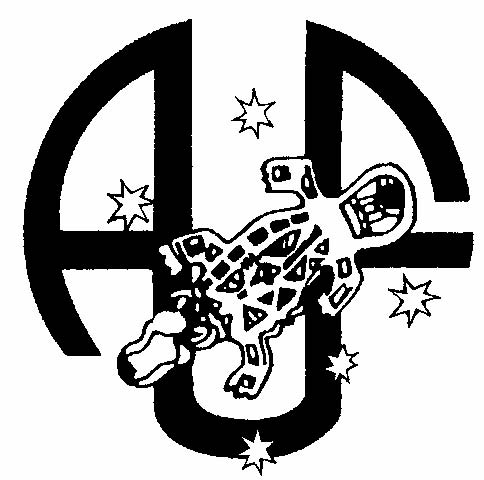 